САРАТОВСКАЯ ГОРОДСКАЯ ДУМАРЕШЕНИЕ06.10.2021 № 2-11г. СаратовО формировании постоянной комиссии по городскому хозяйству, градостроительству, архитектуре, транспорту, связи и торговлеВ соответствии с Уставом муниципального образования 
«Город Саратов», Регламентом Саратовской городской ДумыСаратовская городская ДумаРЕШИЛА:Сформировать постоянную комиссию по городскому хозяйству, градостроительству, архитектуре, транспорту, связи и торговле в составе:Аксенова Андрея Степановича;Ащеулова Александра Николаевича;Белова Александра Григорьевича;Доронина Вячеслава Геннадьевича;Ерофеева Юрия Владимировича;Злобновой Елены Викторовны;Маркова Виктора Константиновича;Мораша Александра Викторовича;Романова Александра Валерьевича;Самсонова Максима Владимировича;Сидорова Алексея Сергеевича;Синицына Ильи Александровича;Тарасова Вячеслава Борисовича;Фомина Игоря Леонидовича;Хаметова Марса Фатиховича.Настоящее решение вступает в силу со дня его принятия.Председатель Саратовской городской Думы                                                      Д.Г. Кудинов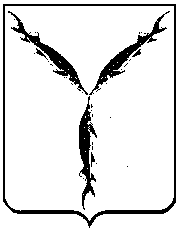 